ENGLISH FIRST ADDITIONAL LANGUAGEGRADE 9TOTAL: 80TEST 1 LANGUAGE (50)TEST 2-LITERATURE-(30)Test 1 - LanguageINSTRUCTIONSBegin the answer of each TEST on a new page.Begin the answer of each new SECTION on a new page.Leave a line open between answers.Draw a margin of 2cm on the right hand side of the page.Use two lines at the top of each page to write your name and surname.When handing in, staple your answers to the front of your question paper in the following orderAnswers TEST 1Answers TEST 2Questions TEST 1 & 2SECTION A -COMPREHENSION-20QUESTION 1ECO-TOURISM IN THE GREATER ST LUCIA WETLAND PARKThe expectations of what eco-tourism can realistically achieve in helping to conserve the Lake St Lucia ecosystem will seriously be put to the test over the next few years. The two main threats to the environment here are the local farmers who want to move back into their land within the park, and Richards Bay Minerals, a company whose plans to mine the dunes for titanium have recently been foiled.Five thousand local farmers were forcibly removed from their land to make way for the Eastern Shore State Forest and the missile-testing range. As 73% of people in Zululand are living in poverty, the local farmers are keen to return to farm the fertile soils with in the park. Agriculture and cattle-grazing could silt up the wetland and destroy the park. The plans to develop eco-tourism are expected to benefit these farmers but the lack of skills and educational qualifications means that few local farmers will find work in tourism. The proposed forms of employment so far are the sale of handicrafts and the establishment of performances of singing and dancing troupes. Whether the income from these activities will satisfy the aspirations of local farmers, remains to be seen.Richards Bay Minerals was granted a government licence in the 1970s to strip-mine 17 km of forested dunes in the Eastern Shores area. In 1993 an environmental survey recommended that mining should not go ahead and that the area should apply for protection as a World Heritage Site. In April 1996 the cabinet, under pressure from both international and South African environmental activists, decided not to allow Richards Bay Minerals to strip-mine in St Lucia.The planned R6 billion investment in titanium mining will therefore not take place. However, this will not solve the problems of local farmers who, having lost both their land and the chance of massive investment in the area, will now have to rely on tourism to make a living.What are the main two threats to the Lake St Lucia ecosystem?(2)1.2	How many farmers were previously removed from these lands?(1)1.3	Do you think the 73% of people in Zululand who are living in poverty will improve their economic situation if they get land to farm at Lake St Lucia? Give a reason for you answer.(2)1.4	Do you think farmers would want to sell handicrafts and be involved in singing and dancing troupes for tourism? Give a reason for your answer.(2)1.5	Say whether the following statement is TRUE or FALSE. Quote a sentence from the passage to prove your answer.	They will mine for titanium at Cape St Lucia.	(2)1.6	Say whether the following statement is TRUE or FALSE. Quote a phrase from the passage to prove  your answer.	All farmers will benefit from eco-tourism.(2)1.7	Do you think it was a good idea to stop Richard’s Bay Mining from strip mining the 17km area  of forested dunes in the Eastern Shores area? Give a reason for your answer.(2)1.8	Who didn’t want Richards Bay Minerals to go ahead with its mining?(2)1.9	If you were a farmer, would you have wanted Richards Bay Minerals to come and mine for titanium on your farm? Give a reason for your answer.(2)1.10	Choose the correct answer from the options given below. Write down the number of the question and the letter of your choice.	Titanium seems to be very valuable.YESNOMAYBER6 billion investment.(1)1.11	Choose the correct answer from the options given below. Write down the number of the question and the letter of your choice.After how many years did the Government change their permission to strip mine 17 km of forested dunes in the Eastern Shores area?23 years26 years24 years25 years(1)1.12	Choose the correct answer from the options given below. Write down the number of the question and the letter of your choice.	Which of the following is an example of a handicraft?Chopping woodCarving wooden statutesWashing clothesMining(1)[20]SECTION B SUMMARY 10QUESTION 2Read Cindy’s diary telling of her day in Durban. Make a list of seven interesting facts from this diary entry. Do not use more than 60 words. Indicate the number of words in brackets. Number your list 1 to 7.(10)SATURDAYDurban is a big and busy city with lots of tall buildings all along the beachfront. It is lovely to go for a walk along the beach. The walk is paved all the way and there are always lots of people around. This walk is called the Golden Mile. The surfers look just great as they come in with the waves.We went to the city centre. The City Hall is a beautiful building that dates from 1910. We also saw The Playhouse Theatre and visited The Workshop, a big shopping mall built inside the railway stations old train shed. The Botanical Gardens are so cool and lovely, and there is a tea garden. The gardens were founded in 1849. We also drove past the Juma Mosque, the largest mosque in the Southern Hemisphere.Just in time for one last quick swim and then it was time for dinner. We chose an Indian restaurant. Lovely smells. Spicy food.I am writing this late at night. Tomorrow we have to make an early start home. I have seen so little of Durban, its places and people. I know that sometime soon I will have to come back for a longer visit to this interesting city and holiday resort.SECTION C LANGUAGE 20QUESTION 3Text For Language QuestionsThursdayArrived late last night, tired. Still, it has been a very interesting two days, visiting all sorts of historic places. I feel so sorry that our country has had to have so many wars in its short history. At least now there is the hope of peace for all South Africans. Today we spent (3.3.1……) the immediate area. St Lucia is really a holiday resort, with lots to do. The resort is very full (3.3.2……) school holidays. It is a place (3.3.3….) beach holidays. People come (3.3.4….) big speedboats. They drive on the beach with 4WDs. There is a crocodile sanctuary here that we will visit tomorrow.The town is busy. there are supermarkets banks and restaurants like anywhere else. The Parks Board has campsites nearby. We are staying at a hostel just outside the town. The beaches just seem to go on forever. They are so wet, with white, white sand. Then there are the huge dunes behind, with forests that stretch all the way to Cape Vidal.Tonight we all sat around talking, but not for long. Soon we were all asleep, tired out after the day’s excursions.3.1	What does the abbreviation "4WD" refer to?(1)3.2	How would you shorten the word “crocodile”?(1)3.3	Fill in suitable prepositions in the open places numbered from 3.3.1 to 3.3.4. Write down only your answer next to the correct number e.g.:	3.3.1 up	3.4 	Write the following sentence into a question tag.	The beaches just seem to go on forever.(3)3.5	Write down the meanings of the following words:	3.5.1	prohibited	3.5.2	estuary	3.5.3	excursions(3)3.6	Turn the following sentence into a negative statement:	They drive on the beach with 4WDs(1)3.7	The following sentence has no punctuation marks. Rewrite the sentence with the correct punctuation:	there are supermarkets banks and restaurants like anywhere else.(3)SECTION D – ADVERTISEMENTRead the following advertisement and answer the questions that follow: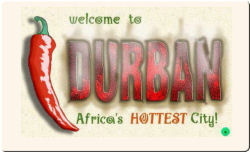 4.1	Mention the two ways the advertisement shows that Durban is a very warm place.(2)4.2	Why would people want to visit Durban if it is the hottest place?(2)4.3	Give two reasons why Durban can be called the “hottest” city?(2)SECTION E – CARTOONQUESTION 5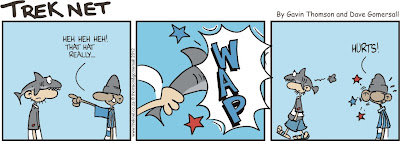 5.1	 What do you think the character pointing his finger wants to say in frame 1?(1)5.2	What is the meaning of the word “WAP” in frame 2?(1)Language: 20Grand total: 50TEST 2 – LITERATUREEFAL GR 9 2012TOTAL: 30INSTRUCTIONSYou must answer SECTION A – PoetryAnswer either SECTION B (Anne Frank) or SECTION C (I am David)Leave a line open between each answerBegin the answer to a new section on a new page.Draw a margin of 2cm on the right hand side of the page.Use two lines at the top of every new page to write your name.When handing in, staple your answers to the front of your question paper in the following orderAnswers TEST 1Answers TEST 2Questions TEST 1 & 2SECTION A – POETRYYOU HAVE TO ANSWER THIS QUESTIONRead the following poem and answer the questions that follow:Drummer HodgeIThey throw in Drummer Hodge, to restUncoffined – just as found:His landmark is a kopje-crestThat breaks the veld around;And foreign constellations westEach night above his mound.IIYoung Hodge the Drummer never knew –Fresh from his Wessex home –The meaning of the broad Karoo,The Bush, the dusty loam,And why uprose to nightly viewStrange stars amid the gloam.IIIYet portion of that unknown plainWill Hodge forever be;His homely Northern breast and brainGrow to some Southern tree,And strange-eyed constellations reignHis stars eternally.What would Drummer Hodge have done in the army?(1)1.2	Do you think he felt at ease in South Africa? Give a reason for your answer.(2)1.3	Why does the poet use the word “throw” in line 1?(1)1.4	What is the meaning of the word “uncoffined” in line 2?(1)1.5	How will you find Drummer Hodge’s grave?(1)1.6	Write down the words that rhyme in stanza 1.(2)1.7	What is above Drummer Hodge’s head?(1)1.8	How do you know Drummer Hodge was young and inexperienced?(2)1.9	What is the other meaning of the surname “Hodge”?(1)1.10	Why does the poet use the surname “Hodge”?(1)1.11	What is the “unknown plain” that the poet refers to?(1)1.12	How will Drummer Hodge become a permanent part of the Karoo?(1)[15]CHOOSE TO ANSWER SECTION B OR SECTION C. DO NOT ANSWER BOTH SECTIONSSECTION B – THE PLAY OF THE DIARY OF ANNE FRANKQUESTION 2Read the following extract and answer the questions that follow:MR FRANK		(taking his wife in his arms) What did I tell you! What did I tell you!(MRS FRANK indicates that MR FRANK has forgotten to bolt the door after MIEP, and he hurries down the stairwell. MARGOT goes to give a flower to MR VAN DAAN. As she holds it out to him, he suddenly breaks into a convulsive sob. MRS VAN DAAN rushes to her husband and sits above him on the couch, trying to comfort him. MARGOT, not understanding the outburst, retreats.)MRS VAN DAAN	Putti! Putti! What is it? What happened?MR VAN DAAN	Please. I’m so ashamed.			(MRS FRANK comes up the stairwell.)DUSSEL		Oh, for God’s sake… (He goes to the table and replaces the potatoes in the bag.)MRS VAN DAAN	Don’t, Putti.MARGOT	Didn’t you hear what Miep said? The invasion has come. We’re going to be liberated. This is a time to celebrate. (He gets the cognac and a glass, which he brings to the table, where he pours a stiff drink.)MR VAN DAAN	To steal bread from the children.MRS FRANK		We’ve all done things that we’re ashamed of.ANNE			Look at me, the way I’ve treated mother – so mean and horrid to her.MRS FRANK		No, Anneline, no.ANNE			(moving to MRS FRANK and putting her arms around her) Oh, Mother, I was. I was awful.MRS VAN DAAN	Not like me. No-one is as bad as me.DUSSEL		Stop it now! Let’s be happy.MR FRANK		(giving the glass of cognac to MR VAN DAAN) Here! Here! Schnapps! L’chaim!(MR VAN DAAN takes the cognac. They all watch him. ANNE puts up her fingers in a V-for-Victory sign. As MR VAN DAAN gives a gaint smile and an answering V-sign, they are startled to hear a loud wailing sob from behind them. They all look over to MRS FRANK who, stricken with remorse, sinks into the chair down L and wails.)			Edith(He pats her hand. ANNE and MARGOT rush across, kneel at MRS FRANK’s feet and comfort her.)MRS FRANK		(through her sobs) When I think of the terrible things I said…			(MR VAN DAAN rises, crosses to MRS FRANK and makes a V-sign.)MR VAN DAAN	(earnestly) No! No! You were right.MRS FRANK		(still sobbing) That I should speak that way to you – our friends – our guests …DUSSEL		Stop it! You’re spoiling – the whole invasion.2.1	Why is it important that Mr Frank bolt the door after Miep?(1)2.2	What is Mr van Daan ashamed of?(1)2.3	What invasion is Mr Frank talking about?(1)2.4	Why are they all so excited about the invasion?(2)2.5	Mr van Daan says “To steal bread from children”. What is so wrong about this?(2)2.6	How was Anne horrid and mean to her mother? Just give one example.(1)2.7	Give two examples of how Mrs van Daan was bad because she says no-one was as bad as her.(2)2.8	Why does Anne show the V-for-Victory sign? Your answer must explain what they have victory over.(2)2.9	What has Mrs Frank done wrong that she began to cry? Give one example.(1)2.10	The people are all happy about the invasion but why did it not work out well for them.(2)(15)SECTION C – I AM DAVIDQUESTION 3Read the following extract from I am David and answer the questions that follow:There was the bundle. David leaned up against the tree shivering with cold although it was not cold at all. The bundle was a piece of cloth wrapped round something and tied in a knot. He fumbled with the knot, but his fingers were clumsy and would not respond – and then he suddenly realized that he dared not undo it. There would be something dangerous inside the bundle… He tried to gather his thoughts together sufficiently to think what it might be, but his imagination did not get beyond a bomb.It would make little difference, he thought desperately – a bullet or a bomb: it would soon be over, either way. Frantically, his fingers awkward, he struggled with the knot.But there was no bomb in the cloth. It was a square handkerchief tied crosswise over a bottle of water and a compass, just as the man had said. He barely managed to turn aside before he was sick.Afterwards he felt carefully all around the square shaped bundle. A bottle, a compass – there was something else. David’s eyes had grown accustomed to the darkness: in the bundle there were also a box of matches, a large loaf of bread and a pocket-knife.So the man had intended him to escape after all! A search-party would be sent out for him in the morning, but not before. The night was his, and it was up to him to make the most of it.All this had taken only a few minutes, but to David it felt like hours. His hand closed tightly round the soap – he had not let go of it the moment since he first got it. He recalled the hours he had spent that evening lying on his plank-bed listening to the muttered conversation of the men and thinking over what the man had said. He remembered, too, that it would be only a matter of time before he was caught again; but that, like everything else, no longer seemed important. All that mattered now was his bundle and the freedom of the night that lay ahead. Slowly he tucked the piece of soap into a corner of the handkerchief, laid the bottle, bread and knife on top, tied the ends together, took a firm grip on the knot and looked at the compass in his hand.Then he ran.3.1	Quote sentence from the first paragraph that show David was extremely nervous and tense about what he was doing.(1)3.2	Why did David expect to find something dangerous in the bundle?(1)3.3	Who is the man that helped David and give a reason why David hated the man.(2)3.4	What did David have to use the bottle of water for?(1)3.5	What did David have to use the compass for?(1)3.6	Fill in the missing words. Pick the correct words from the list given.Salonica, road, southwardly, ship, Sweden, northwardly, Norway, compass, The Isle of Man, , truck, Italy, Denmark, Follow the (3.6.1_______) (3.6.2__________) till you get to (3.6.3 ______), and then when no one’s looking go on board a ship and hide. You’ll have to stay hidden while the ship’s at sea, and you’ll need the water. Find a ship that’s bound for (3.6.5_____) and when you get there go north till you come to a country called (3.6.6 ______) – you’ll be safe there.(6)3.7	Where did David escape from?(1)3.8	Do you think David did the right thing to escape? Give a reason for your answer.(2)[15]Total Language Test: 50Total Literature Test: 30Total: 80